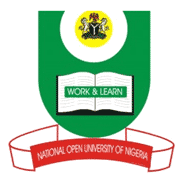 NATIONAL OPEN UNIVERSITY OF NIGERIA14-16 AHMADU BELLO WAY, VICTORIA ISLAND LAGOSSCHOOL OF EDUCATIONSEPTEMBER/OCTOBER 2015 EXAMINATIONCOURSE CODE:     EDT811COURSE TITLE:     THEORIES OF COMMUNICATION AND PHILOSOPHICAL BASIS OF INSTRUCTIONAL MEDIATIME ALLOWED:  3HOURSINSTRUCTION:       ANSWER 1 AND ANY OTHER 3 QUESTIONa.) Analyze the principles you consider pertinent in communication                                                                                                                 (13Marks)b.) Comment elaborately on the various situations on which communication will occur                                                                                                                  (12Marks)a.) Explain critically the various conditions that could enhance communication in the classroom.                                                                                               (8Marks)b.) Discuss the various types of instructional media at your disposal as a classroom teacher.                                                                                                 (7Marks)a.) Analyze the factors that could constitute barriers to effective classroom   communincation                                                                                                                       (15Marks)Discuss the following branches of philosophyMetaphysicsEpistemologyAxiology                                                                                                   (15Marks)List and discuss ten (10) of the communication theories                                                                                                                           (15Marks)